Aumenta o gasto com dados no celular Mariana BarbosaReceita das operadoras com serviços cresceu 54,5% no segundo trimestre deste anoOs brasileiros gastaram R$ 2,8 bilhões com torpedos, acesso à internet e outros serviços de dados no celular no segundo trimestre deste ano.O número representa alta de 54,5% ante o mesmo período de 2009. Para o ano, os gastos com serviços de dados deverão somar R$ 10 bilhões.Os números fazem parte do projeto Monitor Acision, das consultorias Acision e Teleco, que tem por objetivo mapear tendências de uso de serviços de dados na telefonia móvel na América Latina.O levantamento mostra que os brasileiros mandaram 14,8 torpedos por mês no segundo trimestre. Em setembro de 2009, eram apenas quatro por pessoa/mês.Ainda que a alta seja expressiva (270%), o país fica muito atrás até mesmo dos vizinhos latino-americanos. No último trimestre, os argentinos enviaram 109 torpedos mês. Na Venezuela, foram 215 por pessoa/mês. A média no continente é de 86.A explicação está no custo. Enquanto no Brasil um SMS avulso custa R$ 0,31 mais impostos - ou R$ 0,27 nos pacotes -, na Argentina eles custam R$ 0,05."As operadoras brasileiras não têm políticas agressivas para estimular o uso de dados", diz Rafael Steinhauser, presidente da Acision para a América Latina. "Mas uma hora isso vai pegar, é uma questão de tempo."A receita com dados representa 16,3% da receita bruta de serviços (dado e voz) das operadoras. Ainda é pouco se comparado a países como Japão, onde cerca de 50% da receita vem de dados.Com 185 milhões de celulares, o Brasil possui uma densidade de 95,6 celulares por 100 habitantes. Pelas projeções da Teleco, até o final do semestre o país deve ultrapassar a barreira de 100 celulares por 100 habitantes.ANUÁRIOPela primeira vez desde 1990, o mercado brasileiro de telecomunicações encolheu. Dados do "Anuário Telecom 2010", da Plano Editorial, mostram que a receita líquida do setor foi de US$ 68,8 bilhões em 2009, queda de 9,2% ante 2008. A queda foi maior em fabricantes de equipamentos. A telefonia móvel registrou crescimento.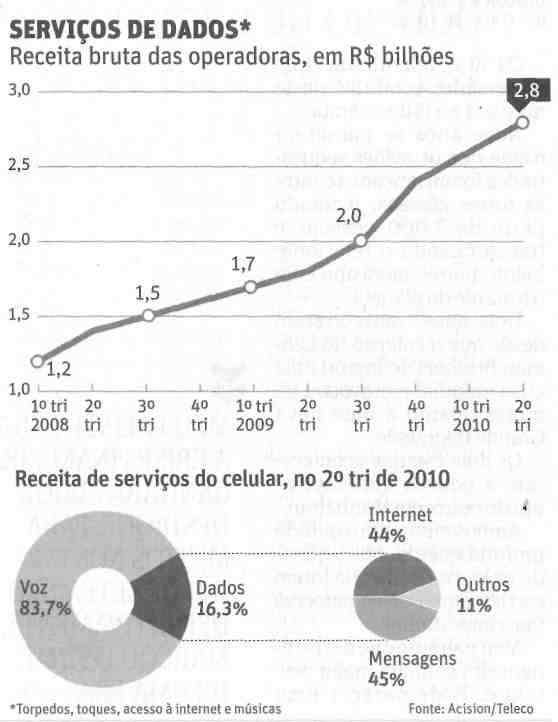 Fonte: Folha de S. Paulo, São Paulo, 15 set. 2010, Mercado, p. B4.